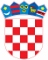 REPUBLIKA HRVATSKA
KRAPINSKO-ZAGORSKA ŽUPANIJA
UPRAVNI ODJEL ZA ZDRAVSTVO,
SOCIJALNU POLITIKU, BRANITELJE, CIVILNO DRUŠTVO I MLADEKLASA: 550-02/22-01/22
URBROJ: 2140-09-22-2
KRAPINA, 09. studenog 2022.Na temelju članka 17. članka 17. Statuta Krapinsko-zagorske županije („Službeni glasnik Krapinsko-zagorske županije““, broj 13/01, 5/06, 14/09, 11/13 i 26/13 – pročišćeni tekst, 13/18 i 5/20) i odredbi Kodeksa savjetovanja sa zaineresiranom javnošću u postupcima donošenja općih akata Krapinsko-zagorske županije („Službeni glasnik Krapinsko-zagorske županije“, broj 24/14), u tijeku je Javni poziv za savjetovanje sa zainteresiranom javnošću u postupku donošenja Strategije razvoja civilnog društva Krapinsko-zagorske županije do 2027. godine.Sa ciljem predstavljanja Strategije što većem broju zainteresiranih – građanima, udrugama, građanskim inicijativama, javnim i privatnim ustanovama, Krapinsko-zagorska županija i Županijski Savjet za razvoj civilnog društva Krapinsko-zagorske županije, organizirajuJAVNO  PREDSTAVLJANJE
Nacrta prijedloga Strategije razvoja civilnog društva Krapinsko-zagorske županije do 2027. godine23. studenog  ( srijeda )  2022. godine u 17.00 sati.
Centar za mlade Krapinsko-zagorske županije (Zelena dvorana), Trg svete Jelene 6, Zabok.Vjerujemo da ćete prepoznati važnost ove teme i odazvati se našem pozivu. Svoj dolazak molimo potvrdite popunjavanjem obrasca dostupnog na poveznici u nastavku:https://docs.google.com/forms/d/e/1FAIpQLSfajYGHiNEnsRScvG388EA-Z6R6QtuIDJaFjcJ8ew8rv-RfbQ/viewform?usp=sf_linkS poštovanjem.ZAMJENICA ŽUPANA
  mr. sc. Jasna Petek, prof.